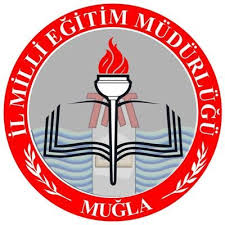 MUĞLA MİLLİ EĞİTİM MÜDÜRLÜĞÜ“ON KITA BİR VATAN İLELEBET İSTİKLAL” TEMALI KISA FİLM YARIŞMASI ŞARTNAMESİ2020-2021MUĞLAT.C.MUĞLA VALİLİĞİİL MİLLİ EĞİTİM MÜDÜRLÜĞÜ“ON KITA BİR VATAN İLELEBET İSTİKLAL” KONULUKISA FİLM YARIŞMASI ŞARTNAMESİKONU                  Milli Eğitim Bakanlığına bağlı Muğla Milli Eğitim Müdürlüğünün gerçekleştirdiği kısa film yarışmasının konusu “On Kıta Bir Vatan İlelebet İstiklal”dir.AMAÇ                  2021 yılında Bakanlığımız Merkez Yürütme Kurulunca “On Kıta Bir Vatan, İlelebet İstiklal” teması belirlenmiş olup bu tema çerçevesinde İl Milli Eğitim Müdürlüğümüzce de Covid-19 salgını dikkate alınarak Milli Mücadelemizin amaç ve ruhuna uygun, İstiklal Şairimiz Mehmet Akif ERSOY’un dizelerinde hissettiğimiz milli ve manevi ruhu yansıtacak ve 100. yıla yaraşacak şekilde kutlanması yarışmanın temel amaçlarındandır. Türkiye’de sanat değeri yüksek, nitelikli özgün fikirler üretebilen, farklı bakış açılarıyla kendilerini ifade eden, hayal güçlerini, araştırma, yorumlama becerilerini kullanarak, sinemaya katkıda bulunan öğrencilerimize teorik bilgilerini pratiğe dökmelerine fırsatlar sunarak kısa filmin ilkokul, ortaokul ve lise öğrencileri arasında gelişmesine katkıda bulunmaktır.KATILIMCILAR 	İlimizdeki tüm resmi ve özel okullarYARIŞMANIN YASAL DAYANAĞIMilli Eğitim Temel KanunuMEB Eğitim Kurumları Sosyal Etkinlikler YönetmeliğiMEB Okul Öncesi ve İlköğretim Kurumları YönetmeliğiMEB Ortaöğretim Kurumları YönetmeliğiKISA FİLM YARIŞMASI KATILIM KOŞULLARIMuğla ili sınırları içerisinde yer alan tüm resmi ve özel okullar bünyesindeki ilkokul, ortaokul ve liselerde eğitim öğretime devam eden öğrenciler katılabileceklerdir.Yarışma tüm yaş gruplarında bir kategoride gerçekleşecektir.Yarışmaya katılacak eserlerin Türkiye Cumhuriyeti Anayasası, Milli Eğitim Temel Kanunu, Türk Milli Eğitimi Temel Amaçları, İnsan hakları, genel ahlak, toplumsal huzur ve Türk aile yapısına uygun olması gerekmektedir. Bu şartları taşımayan eserler değerlendirme dışı bırakılacaktır. Yarışmaya katılacak filmlerin teması “On Kıta Bir Vatan, İlelebet İstiklal” olmalıdır. Filmin temaya uygunluğunun belirlenmesi yarışma jürisinin uhdesindedir.Yarışma jürisinin hiçbir eseri (kısa filmi) dereceye layık görmeme hakkı mahfuzdur.Başvuruda bulunan filmlerin süresi en kısa 3 dakika en uzun 5 dakika olmalıdır. Filmin jenerik kısmı mümkün olduğunca sade olmalıdır. Süre aşımının gerçekleştirmesi dışında film değerlendirme dışı bırakılacaktır.Yapılan kısa filmin türü serbesttir. Önemli olan temaya sadık kalınarak, verilen zaman aralığında en iyi ifadeleri oyunculukla birleştirip, en kaliteli ses ve görüntü ile sunabilmektir. Bir yarışmacı en fazla 1 eserle katılabilir. Orijinal dili Türkçe olmayan eserlerin Türkçe alt yazısı, film ile eş güdümlü – bütünleşik bir biçimde olmalıdır. Yarışmaya gönderilecek özgün olmayan (alıntı) metin, görüntü, müzik vb. kullanımlarından doğacak her türlü telif hakkı yarışmacının sorumluluğundadır. Bu kapsamda doğabilecek hukuki sorumluluk eser sahibine aittir. Muğla Milli Eğitim Müdürlüğü bu durumdan hukuki olarak sorumlu tutulamaz.Eserin kendi sahibi tarafından daha önce herhangi bir yarışmada yarışmış olması bu yarışmaya katılmasına engel teşkil etmez. Ancak ödül almışsa değerlendirme dışı tutulacaktır. Kısa filmi ödüle layık görülen katılımcılardan, bu beyan ve kabulleri dışında hareket ettiği tespit edilmesi durumunda bu yarışma ile elde ettikleri geri alınır.Bu yarışmada ödüle layık görülen kısa filmler Muğla Milli Eğitim Müdürlüğü tarafından, eser sahibinden izin alınmaksızın her türlü yayın, arşiv ve gösterim hakkına sahip olacaktır. Katılımcı bu şartı dikkate almakla yükümlüdür.Başvuruda bulunan katılımcılar filmleri ile birlikte aşağıdaki doküman ve materyalleri; en geç 30 Nisan 2021 tarihi mesai bitimine kadar dijital yollarla muglamemkisafilm@gmail.com hesabına MP4 - MPEG2 formatında we transfer, goodle drive aracılığıyla gönderilmesi ya da posta yoluyla “Emirbeyazıt Mahallesi Dr. Baki Ünlü Caddesi Blok No 12 İç Kapı No 1 MENTEŞE / MUĞLA” adresine belirtilen tarih ve saatte ele ulaşacak şekilde gönderilmesi gerekmektedir. Başvuru tarihinden sonra gönderilecek eserler değerlendirmeye alınmayacaktır.Kopyaların gösterime uygun olmayan ses, görüntü ile yapılmış filmler uyarılmadan yarışma dışı bırakılır.Gönderilen kısa filmler belli bir sayıyı aşarsa ön jüri oluşturulabilecektir.Yarışmaya katılım “Ücretsizdir.”DEĞERLENDİRMEDeğerlendirme İl Milli Eğitim Müdürlüğümüz tarafından alanında uzman kişiler arasından oluşturulacak jüri tarafından yapılacaktır.Jüri, başkan dâhil 5 kişiden oluşacak ve kararlar salt çoğunluğa göre alınacaktır.Değerlendirme yarışmaya katılan eser sayısının fazla olması durumunda ön jüri değerlendirmesi ve jüri değerlendirmesi şeklinde iki aşamalı olarak yapılacaktır. Jüri değerlendirilmesinde gizlilik ilkesi esas alınacaktır.Jürinin kararı kesindir, herhangi bir itiraz kabul edilmeyecektir.Değerlendirme Kriterleri: YARIŞMA TAKVİMİÖDÜLLERYarışma sonunda dereceye giren ilk üç öğrencimize 100. yıla özel hediyeler verilecektir.TELİF HAKKI                  Ödül kazanan kısa filmlerin telif hakkı jüri sonuçlarının açıklanmasından sonra, eser sahibinden izin almak kaydı ile (her türlü yayınlama, arşiv vb.) hakları Muğla İl Milli Eğitim Müdürlüğüne aittir. Yarışmaya katılan eserler iade edilmez. Yayınlanan eserlerden ayrıca telif ücreti talep edilmez. YARIŞMA SEKRETARYASI VE İLETİŞİM (Bilgi ve teslim için)Yarışma sekretaryasını İl Milli Eğitim Müdürlüğü Sosyal ve Kültürel faaliyetler bürosu ile Muğla BİLSEM ortaklaşa yürütür.Web: https://mugla.meb.gov.tr/ İrtibat eposta: muglakisafilm@gmail.com  İrtibat telefon: 0 252 280 48 73Adres: Emirbeyazıt Mahallesi Dr. Baki Ünlü Caddesi No: 12 İç Kapı No:1 Menteşe / MUĞLATAAHHÜTNAMEYarışmada derece alan eserlerin yayın hakları eser sahibinden izin alınmak kaydı ile Muğla İl Milli Eğitim Müdürlüğüne aittir. Her türlü mecrada ticari olmayan amaçlarla eğitim ve tanıtım için kullanılabilir. Eserin veya eserlerin daha önce herhangi bir yarışmada yarışmış olması bu yarışmaya katılmasına engel teşkil etmez. Yarışmaya gönderilen eserlerde kullanılan metin, görüntü, müzik vb. kullanımlardan doğacak her türlü telif hakkı yarışmacının sorumluluğundadır. Bu kapsamda doğacak hukuki sorumluluk eser sahibine aittir. Eser sahibi Muğla Milli Eğitim Müdürlüğüne muvafakat verdiğini kabul eder. Verdiği izni sonradan geri alamayacağını ve vermiş olduğu telif hakkı için maddi, manevi talepte bulunmayacağını gayri kabili rucü kabul, beyan ve taahhüt eder.Katılımcı Öğrenci (Eserin Yasal Sahibi)Adı Soyadı	:	İmza		:	TÜRYARIŞMAALT TÜRKISA FİLM YARIŞMASIADI SOYADIMuğla Milli Eğitim Müdürlüğüe-POSTA ADRESİmuglailmilliegitim48@gmail.comTELEFON NO0 252 280 48 00ETKİNLİĞİN ADI“On Kıta Bir Vatan İlelebet İstiklal”  Konulu Kısa Film YarışmasıKURUM ADIMuğla Milli Eğitim MüdürlüğüKAPSAMIBu şartname aşağıda amacı ve konusu belirtilen yarışmaya katılacakları, yarışmanın yasal dayanağını, katılım koşullarını, başvuru şeklini, yapılacak değerlendirmeyi, ödüllendirme ve ödül töreni ile yarışma takvimine ilişkin usul ve esasları kapsamaktadır.HEDEF KİTLESİMuğla ili tüm resmi ve özel okullarETKİNLİĞİN DUYURULMASI15 Şubat 2021SON BAŞVURU TARİHİ30 Nisan 2021DERECEYE GİREN ESERLERİN AÇIKLANMASI15 Mayıs 2021ETKİNLİĞİN AMACI2021 yılında Bakanlığımız Merkez Yürütme Kurulunca “On Kıta Bir Vatan, İlelebet İstiklal” teması belirlenmiş olup bu tema çerçevesinde İl Milli Eğitim Müdürlüğümüzce de Covid-19 salgını dikkate alınarak Milli Mücadelemizin amaç ve ruhuna uygun, İstiklal Şairimiz Mehmet Akif ERSOY’un dizelerinde hissettiğimiz milli ve manevi ruhu yansıtacak ve 100. yıla yaraşacak şekilde kutlanması yarışmanın temel amaçlarındandır. Türkiye’de sanat değeri yüksek, nitelikli, özgün fikirler üretebilen, farklı bakış açılarıyla kendilerini ifade eden, hayal güçlerini, araştırma, yorumlama becerilerini kullanarak sinemaya katkıda bulunan öğrencilerimize teorik bilgilerini pratiğe dökmelerine fırsatlar sunarak kısa filmin ilkokul, ortaokul, lise öğrencileri arasında gelişmesine katkıda bulunmaktır. ETKİNLİK İLETİŞİM BİLGİLERİMuğla Milli Eğitim MüdürlüğüWeb: https://mugla.meb.gov.tr/ İrtibat eposta: muglamilliegitim48@gmail.com  İrtibat telefon: 0 252 280 48 00Adres: Emirbeyazıt Mahallesi Dr. Baki Ünlü Caddesi Blok No 12                     İç Kapı No 1 MENTEŞE / MUĞLASenaryoda özgünlük5 puanFilmde yaratıcılık5 puanSüre kullanımı5 puanFilmin adı ile uygunluğu5 puanFilmin temayı ifade edebilme gücü20 puanFilmde duygu ve etkileyicilik20 puanFilmin çekim tekniği ve kalitesi20 puanAnlatım dili ve kurgu20 puanYarışma Şartnamesinin Kurumlara Gönderilmesi 08.02.2021Yarışma Süresi08.02.2021- 30.04.2021Eserlerin Son Teslim Tarihi30.04.2021 saat 17.30Değerlendirme15.05.2021Ödül TöreniMüdürlüğümüzce uygun görülecek bir tarihte yapılacaktır.